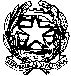 MINISTERO DELL’ISTRUZIONE, DELL’UNIVERSITA’ E DELLA RICERCAUFFICIO SCOLASTICO REGIONALE PER IL LAZIOLICEO SCIENTIFICO STATALE “C. CAVOUR”distretto IX - 00184 Roma via delle Carine,1 Tel. 06121122045  0667663802cod. fisc.: 80253350583 Codice Meccanografico: RMPS060005rmps060005@istruzione.it; rmps060005@pec.istruzione.itMODELLO LISTA STUDENTI – CONSIGLIO DI ISTITUTO – 2020-21DATA E ORA DI PRESENTAZIONE__________________________________________MOTTO DELLA LISTA____________________________________________________CANDIDATI (MASSIMO 8, cognome, nome, classe IN STAMPATELLO)			Cognome		Nome			Classe	________________________________________________________________________________________________________________________________________________________________________________________________________________________________________________________________________________________________________________________________________________________________________________________________________________________________________________________________________________________________________________________MODELLO LISTA STUDENTI – CONSIGLIO DI ISTITUTO – 2020.21PRESENTATORI LISTA (ALMENO 20, cognome e nome IN STAMPATELLO, classe, luogo e data di nascita, documento e firma)________________________________________________________________________________________________________________________________________________________________________________________________________________________________________________________________________________________________________________________________________________________________________________________________________________________________________________________________________________________________________________________________________________________________________________________________________________________________________________________________________________________________________________________________________________________________________________________________________________________________________________________________________________________________________________________________________________________________________________________________________________________________________________________________________________________________________________________________________________________________________________________________________________________________________________________________________________________________________________________________________________________________________________________________________________________________________________________________________________________________________________________________________ACCETTAZIONE DEI CANDIDATICognome e nome IN STAMPATELLO, classe, luogo e data di nascita, documento e firma________________________________________________________________________________________________________________________________________________________________________________________________________________________________________________________________________________________________________________________________________________________________________________________________________________________________________________________________________________________________________________________________________________________________________________________COMPONENTE STUDENTI CONSIGLIO DI ISTITUTOLa lista si invia in segreteria dalle 9:00 del 10/10/2020 alle 14:00 del 15/10/2020all’indirizzo mail mps060005@istruzione.it .La lista deve contenereDATA E ORA DI PRESENTAZIONE (a cura della Segreteria)MODELLO DELLA LISTAELENCO DEI CANDIDATI ( da 1 a 8; cognome e nome in stampatello, classe)PRESENTATORI DI LISTA (almeno 20; Cognome e nome in stampatello, classe, luogo e data di nascita, documento e firma)ACCETTAZIONE DEI CANDIDATI (Cognome e nome in stampatello, classe, luogo e data di nascita, documento e firmaPROPAGANDA ELETTORALE: dal 11/10/2019 al 26/10/2019, in videoconferenza con tutte le classi dall’aula Magna. La richiesta per l’esposizione del programma delle liste va presentata in presidenza entro il 19/10/2020, i giorni verranno assegnati e comunicati dalla Dirigente scolastica.